Қысқа мерзімді жоспарСабақ жоспары Пән:математикаКүні: Сынып: 1Пән:математикаКүні: Сынып: 1Мектеп: Мұғалімнің аты-жөні:Мухамеджанова А.К.Қатысқандар саны:Қатыспағандар саны: Мектеп: Мұғалімнің аты-жөні:Мухамеджанова А.К.Қатысқандар саны:Қатыспағандар саны: Мектеп: Мұғалімнің аты-жөні:Мухамеджанова А.К.Қатысқандар саны:Қатыспағандар саны: Мектеп: Мұғалімнің аты-жөні:Мухамеджанова А.К.Қатысқандар саны:Қатыспағандар саны: Сабақ тақырыбыСабақ тақырыбыСағатСағатСағатСағатОсы сабақта қол жеткізілетін оқу мақсаттары (оқу бағдарламасына сілтеме)Осы сабақта қол жеткізілетін оқу мақсаттары (оқу бағдарламасына сілтеме)1.1.3.5.циферблат бойынша уақытты анықтайды;уақыттың өлшем бірліктерін (минут, сағат) ажырата алады;1.1.3.5.циферблат бойынша уақытты анықтайды;уақыттың өлшем бірліктерін (минут, сағат) ажырата алады;1.1.3.5.циферблат бойынша уақытты анықтайды;уақыттың өлшем бірліктерін (минут, сағат) ажырата алады;1.1.3.5.циферблат бойынша уақытты анықтайды;уақыттың өлшем бірліктерін (минут, сағат) ажырата алады;Сабақ мақсаттарыСабақ мақсаттарыБарлық оқушылар:циферблат бойынша уақытты анықтайды;уақыттың өлшем бірліктерін (минут, сағат) ажыратады;Көптеген оқушылар:сағаттың көмегі арқылы іс-әрекеттің  басталуы  мен аяқталуы  арасындағы уақыт аралығын өлшеуді /минутпен немесе сағатпен/ үйренеді Кейбір оқушылар: секунд, минут, сағат – уақыт бірліктерінің ара қатынастарын біледі.Барлық оқушылар:циферблат бойынша уақытты анықтайды;уақыттың өлшем бірліктерін (минут, сағат) ажыратады;Көптеген оқушылар:сағаттың көмегі арқылы іс-әрекеттің  басталуы  мен аяқталуы  арасындағы уақыт аралығын өлшеуді /минутпен немесе сағатпен/ үйренеді Кейбір оқушылар: секунд, минут, сағат – уақыт бірліктерінің ара қатынастарын біледі.Барлық оқушылар:циферблат бойынша уақытты анықтайды;уақыттың өлшем бірліктерін (минут, сағат) ажыратады;Көптеген оқушылар:сағаттың көмегі арқылы іс-әрекеттің  басталуы  мен аяқталуы  арасындағы уақыт аралығын өлшеуді /минутпен немесе сағатпен/ үйренеді Кейбір оқушылар: секунд, минут, сағат – уақыт бірліктерінің ара қатынастарын біледі.Барлық оқушылар:циферблат бойынша уақытты анықтайды;уақыттың өлшем бірліктерін (минут, сағат) ажыратады;Көптеген оқушылар:сағаттың көмегі арқылы іс-әрекеттің  басталуы  мен аяқталуы  арасындағы уақыт аралығын өлшеуді /минутпен немесе сағатпен/ үйренеді Кейбір оқушылар: секунд, минут, сағат – уақыт бірліктерінің ара қатынастарын біледі.Бағалау критерийлеріБағалау критерийлері-уақытты анықтай алады; - сағаттың көмегі арқылы  іс-әрекеттің басталуы мен аяқталуы арасындағы уақыт аралығын өлшей алады- уақыттың өлшем бірліктерін (минут, сағат) ажыратады;- сағаттың құрамын біледі- сағаттың түрлерін ажыратады. - уақыт бойынша іс-әрекет ұйымдастыра біледі-уақытты анықтай алады; - сағаттың көмегі арқылы  іс-әрекеттің басталуы мен аяқталуы арасындағы уақыт аралығын өлшей алады- уақыттың өлшем бірліктерін (минут, сағат) ажыратады;- сағаттың құрамын біледі- сағаттың түрлерін ажыратады. - уақыт бойынша іс-әрекет ұйымдастыра біледі-уақытты анықтай алады; - сағаттың көмегі арқылы  іс-әрекеттің басталуы мен аяқталуы арасындағы уақыт аралығын өлшей алады- уақыттың өлшем бірліктерін (минут, сағат) ажыратады;- сағаттың құрамын біледі- сағаттың түрлерін ажыратады. - уақыт бойынша іс-әрекет ұйымдастыра біледі-уақытты анықтай алады; - сағаттың көмегі арқылы  іс-әрекеттің басталуы мен аяқталуы арасындағы уақыт аралығын өлшей алады- уақыттың өлшем бірліктерін (минут, сағат) ажыратады;- сағаттың құрамын біледі- сағаттың түрлерін ажыратады. - уақыт бойынша іс-әрекет ұйымдастыра біледіТілдік мақсаттарТілдік мақсаттар Сағат-часы- watchСағат-уақыт-time Сағат-часы- watchСағат-уақыт-time Сағат-часы- watchСағат-уақыт-time Сағат-часы- watchСағат-уақыт-timeҚұндылықтарды дарытуҚұндылықтарды дарыту Өз уақытын үнемдей білу, уақытты бағалау Өз уақытын үнемдей білу, уақытты бағалау Өз уақытын үнемдей білу, уақытты бағалау Өз уақытын үнемдей білу, уақытты бағалауПәнаралық байланыстарПәнаралық байланыстарСауат ашу, дүниетану, еңбекке баулу Сауат ашу, дүниетану, еңбекке баулу Сауат ашу, дүниетану, еңбекке баулу Сауат ашу, дүниетану, еңбекке баулу АКТ қолдану дағдыларыАКТ қолдану дағдылары Интербелсенді тақтада көрсетілген таныстырылым материалдарын түсінеді, есінде сақтайды Интербелсенді тақтада көрсетілген таныстырылым материалдарын түсінеді, есінде сақтайды Интербелсенді тақтада көрсетілген таныстырылым материалдарын түсінеді, есінде сақтайды Интербелсенді тақтада көрсетілген таныстырылым материалдарын түсінеді, есінде сақтайдыБастапқы білім Бастапқы білім Минут - уақыт өлшем бірлігі , цифрларды,сағат түрлерін, күн тәртібін ұыймдастыруды біледіМинут - уақыт өлшем бірлігі , цифрларды,сағат түрлерін, күн тәртібін ұыймдастыруды біледіМинут - уақыт өлшем бірлігі , цифрларды,сағат түрлерін, күн тәртібін ұыймдастыруды біледіМинут - уақыт өлшем бірлігі , цифрларды,сағат түрлерін, күн тәртібін ұыймдастыруды біледіСабақ барысыСабақ барысыСабақ барысыСабақ барысыСабақ барысыСабақ барысыСабақтың жоспарланған кезеңдеріСабақтағы жоспарланған іс-әрекетСабақтағы жоспарланған іс-әрекетСабақтағы жоспарланған іс-әрекетСабақтағы жоспарланған іс-әрекетРесурстарСабақтың басы5 мин1 мин2 минЫнтымақтастық атмосфера орнатып, сабақтың тақырыбын ашу мақсатында  «Сағат тілімен достар» тренингін өткізу. (дайын сағат арқылы әр түрлі іс-әрекеттер жасайды)1 - адамның қолын қысу2 - арқасынан сипау3 - күлімсіреп қарау4 - қол бұлғау5 –оң көзін қысу6 – “Жарайсың”-деп басынан сипау7 – қол шапалақтап қошемет көрсету8 – массаж жасау (арқасына)9 – дауыстап шақыру10 – қол ұстасып секіру11 – жақсы тілек айту12 – төс қағыстыруШирату жаттығуы:ЖұмбақҚозғалмастан бір елі, Түні бойы жүреді. (сағат) Сағат деген не? / оқушылар өз ойларын айтады/Ынтымақтастық атмосфера орнатып, сабақтың тақырыбын ашу мақсатында  «Сағат тілімен достар» тренингін өткізу. (дайын сағат арқылы әр түрлі іс-әрекеттер жасайды)1 - адамның қолын қысу2 - арқасынан сипау3 - күлімсіреп қарау4 - қол бұлғау5 –оң көзін қысу6 – “Жарайсың”-деп басынан сипау7 – қол шапалақтап қошемет көрсету8 – массаж жасау (арқасына)9 – дауыстап шақыру10 – қол ұстасып секіру11 – жақсы тілек айту12 – төс қағыстыруШирату жаттығуы:ЖұмбақҚозғалмастан бір елі, Түні бойы жүреді. (сағат) Сағат деген не? / оқушылар өз ойларын айтады/Ынтымақтастық атмосфера орнатып, сабақтың тақырыбын ашу мақсатында  «Сағат тілімен достар» тренингін өткізу. (дайын сағат арқылы әр түрлі іс-әрекеттер жасайды)1 - адамның қолын қысу2 - арқасынан сипау3 - күлімсіреп қарау4 - қол бұлғау5 –оң көзін қысу6 – “Жарайсың”-деп басынан сипау7 – қол шапалақтап қошемет көрсету8 – массаж жасау (арқасына)9 – дауыстап шақыру10 – қол ұстасып секіру11 – жақсы тілек айту12 – төс қағыстыруШирату жаттығуы:ЖұмбақҚозғалмастан бір елі, Түні бойы жүреді. (сағат) Сағат деген не? / оқушылар өз ойларын айтады/Ынтымақтастық атмосфера орнатып, сабақтың тақырыбын ашу мақсатында  «Сағат тілімен достар» тренингін өткізу. (дайын сағат арқылы әр түрлі іс-әрекеттер жасайды)1 - адамның қолын қысу2 - арқасынан сипау3 - күлімсіреп қарау4 - қол бұлғау5 –оң көзін қысу6 – “Жарайсың”-деп басынан сипау7 – қол шапалақтап қошемет көрсету8 – массаж жасау (арқасына)9 – дауыстап шақыру10 – қол ұстасып секіру11 – жақсы тілек айту12 – төс қағыстыруШирату жаттығуы:ЖұмбақҚозғалмастан бір елі, Түні бойы жүреді. (сағат) Сағат деген не? / оқушылар өз ойларын айтады/Сағат моделі, Сабақтың ортасы3 мин3 мин3 минут3мин6 мин6мин5 минут1мин5 минОқулықпен жұмысМәтінді оқу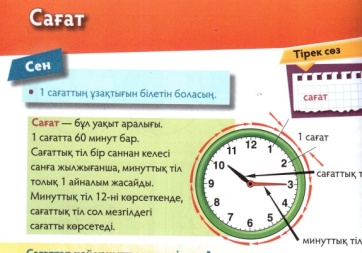 Сағат деген не?(Сағат - уақыт аралығы.                               Сағат - уақытты өлшейтін құрал.) Бағалау: «Үш қол шапалақ» Сағатты үш тілде айтып көрейікшіСағат-часы-watch Сағат-время-timeСұрақтарға жауап беру:Сағатта неше тілі бар?Олар қалай аталады?Қандай айырмашылығы бар?Егер сағатың тоқтап қалса қалай уақытты білесің?1-тапсырмаСуреттегі сағаттардың түрлерін ажырат.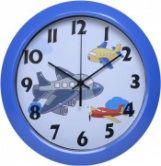 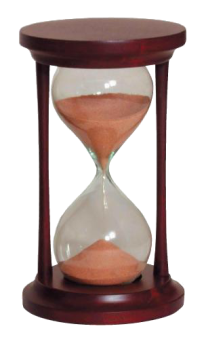 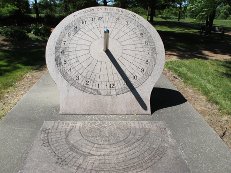 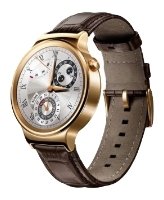 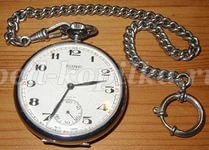 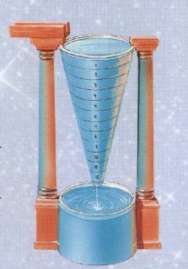 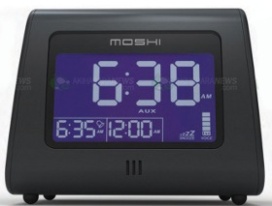 Бағалау: фишкалар таратуДескриптор:Сағаттың құрамы  және оның сипатына байланысты түрлерін  ажыратады.      2-тапсырма/ жеке жұмыс/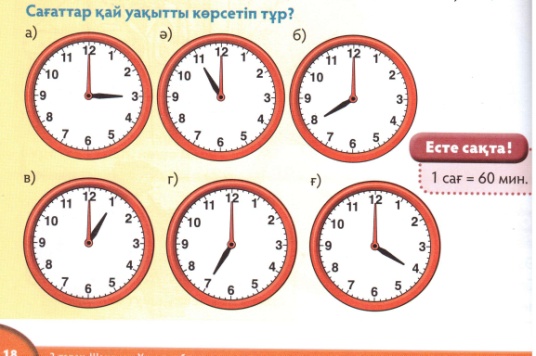 Сағаттар қай уақытты көрсетіп тұр?Барлық сағаттардағы тілдердің орналасуындағы ұқсастық пен айырмашылықты тап/ Барлық сағатта минуттық тілдер 12 – ні көрсетіп тұр, ал сағаттық тілдер әртүрлі жағдайда орналасқан/3. Ойын «Тауып көр» 1-ден 12-ге дейінгі сандар жазылған парақшаларды шеңбер бойымен тұрған он екі оқушыға үлестіру. Ортаға тағы бір оқушыны шақыру. Ол шеңбердің ортасына тұрады, оған сағаттың тілдері беріледі. Сағаттың қысқа тілі қызыл түсті, ұзын тілі көк түсті. Орындарында отырған оқушылар кез келген уақытты айтады. Ал шеңбердің ортасында тұрған оқушы орнында тұрып, айтылған уақытты көрсетуі тиіс.Бағалау: «Екі жұлдыз бір тілек»Дескриптор:Сағат бойынша уақытты анықтадыСағаттардың ұқсастығы мен айырмашылығын ажыратты4-тапсырма./ жеке жұмыс/Сағат моделін құрастыруСағаттың моделіндегі сағат тілдерін жылжыта отырып, мыналарды көрсет:Сен бүгін нешеде ояндың?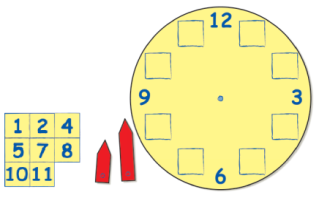 Бірінші сабақ нешеде басталды?Сүйікті телебағдарламаң сағат нешеде басталады?Сағатта үш тіл бола ма?1 сағатта неше минут, 1 минутта неше секунд бар?Бағалау:  фишкалар таратуДескриптор:Бөлшектер арқылы сағат моделін құрастырадыУақытты анықтай алды.Уақыт бірліктерінің ара қатынастарын білді.5-тапсырма /жеке жұмыс/Дәптермен жұмыс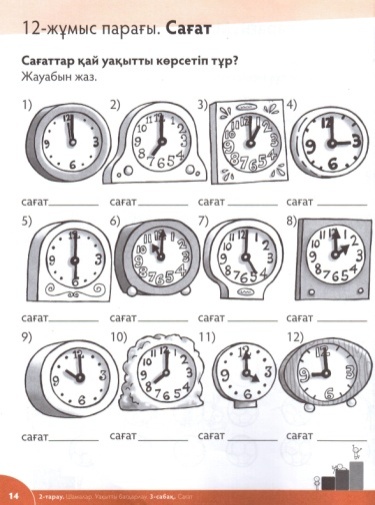 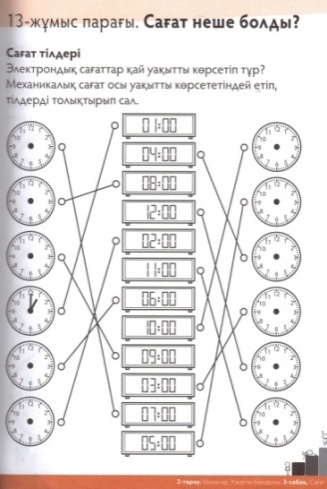 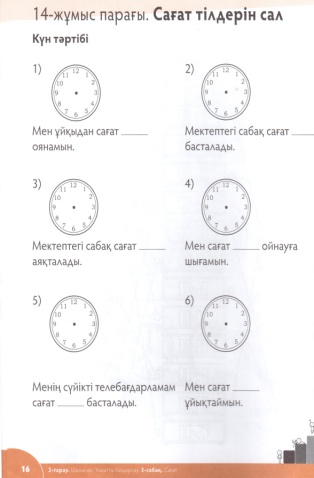    Бағалау: сөзбен мадақтап,фишкалар таратуДескриптор:Сағат тілдері арқылы  уақытты анықтай алады;Өз уақытын үнемдей біледі, уақытты бағалайды.- электронды сағаты мен қол сағатты сәйкестендіріп,уақытты көрсете алды. - сағаттың көмегі арқылы    уақыт аралығын өлшей алады-  уақыт бойынша іс-әрекет ұйымдастыра біледіСергіту сәтіСағаттың тіліндей
Иіліп оңға бір,  /оңға иіледі/
Сағаттың тіліндей
Иіліп солға бір  /солға иіледі/,
Оң аяқ, сол аяқ /оң,сол аяғын көтереді/
Жаттығу оңай-ақ.  6- тапсырма/жұптық жұмыс/Логикалық тапсырмаларШығарып көр 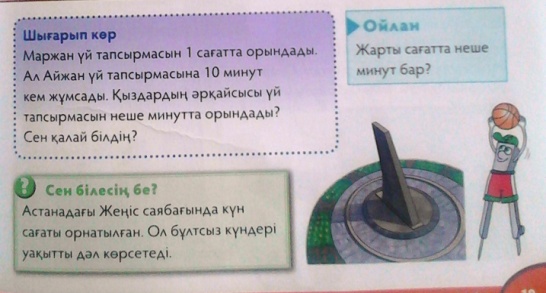 - Әр қыздың үй тапсырмасын неше минутта орындағанын анықта. Жауабын минутпен айт.Ойлан тап!Жарты сағатта неше минут бар?Бағалау: Өзара бағалау, дұрыс жауапқа фишкалар беруДескриптор:Уақыт өлшем бірліктерінің ара қатынастар туралы білімін қолданды.Оқулықпен жұмысМәтінді оқуСағат деген не?(Сағат - уақыт аралығы.                               Сағат - уақытты өлшейтін құрал.) Бағалау: «Үш қол шапалақ» Сағатты үш тілде айтып көрейікшіСағат-часы-watch Сағат-время-timeСұрақтарға жауап беру:Сағатта неше тілі бар?Олар қалай аталады?Қандай айырмашылығы бар?Егер сағатың тоқтап қалса қалай уақытты білесің?1-тапсырмаСуреттегі сағаттардың түрлерін ажырат.Бағалау: фишкалар таратуДескриптор:Сағаттың құрамы  және оның сипатына байланысты түрлерін  ажыратады.      2-тапсырма/ жеке жұмыс/Сағаттар қай уақытты көрсетіп тұр?Барлық сағаттардағы тілдердің орналасуындағы ұқсастық пен айырмашылықты тап/ Барлық сағатта минуттық тілдер 12 – ні көрсетіп тұр, ал сағаттық тілдер әртүрлі жағдайда орналасқан/3. Ойын «Тауып көр» 1-ден 12-ге дейінгі сандар жазылған парақшаларды шеңбер бойымен тұрған он екі оқушыға үлестіру. Ортаға тағы бір оқушыны шақыру. Ол шеңбердің ортасына тұрады, оған сағаттың тілдері беріледі. Сағаттың қысқа тілі қызыл түсті, ұзын тілі көк түсті. Орындарында отырған оқушылар кез келген уақытты айтады. Ал шеңбердің ортасында тұрған оқушы орнында тұрып, айтылған уақытты көрсетуі тиіс.Бағалау: «Екі жұлдыз бір тілек»Дескриптор:Сағат бойынша уақытты анықтадыСағаттардың ұқсастығы мен айырмашылығын ажыратты4-тапсырма./ жеке жұмыс/Сағат моделін құрастыруСағаттың моделіндегі сағат тілдерін жылжыта отырып, мыналарды көрсет:Сен бүгін нешеде ояндың?Бірінші сабақ нешеде басталды?Сүйікті телебағдарламаң сағат нешеде басталады?Сағатта үш тіл бола ма?1 сағатта неше минут, 1 минутта неше секунд бар?Бағалау:  фишкалар таратуДескриптор:Бөлшектер арқылы сағат моделін құрастырадыУақытты анықтай алды.Уақыт бірліктерінің ара қатынастарын білді.5-тапсырма /жеке жұмыс/Дәптермен жұмыс   Бағалау: сөзбен мадақтап,фишкалар таратуДескриптор:Сағат тілдері арқылы  уақытты анықтай алады;Өз уақытын үнемдей біледі, уақытты бағалайды.- электронды сағаты мен қол сағатты сәйкестендіріп,уақытты көрсете алды. - сағаттың көмегі арқылы    уақыт аралығын өлшей алады-  уақыт бойынша іс-әрекет ұйымдастыра біледіСергіту сәтіСағаттың тіліндей
Иіліп оңға бір,  /оңға иіледі/
Сағаттың тіліндей
Иіліп солға бір  /солға иіледі/,
Оң аяқ, сол аяқ /оң,сол аяғын көтереді/
Жаттығу оңай-ақ.  6- тапсырма/жұптық жұмыс/Логикалық тапсырмаларШығарып көр - Әр қыздың үй тапсырмасын неше минутта орындағанын анықта. Жауабын минутпен айт.Ойлан тап!Жарты сағатта неше минут бар?Бағалау: Өзара бағалау, дұрыс жауапқа фишкалар беруДескриптор:Уақыт өлшем бірліктерінің ара қатынастар туралы білімін қолданды.Оқулықпен жұмысМәтінді оқуСағат деген не?(Сағат - уақыт аралығы.                               Сағат - уақытты өлшейтін құрал.) Бағалау: «Үш қол шапалақ» Сағатты үш тілде айтып көрейікшіСағат-часы-watch Сағат-время-timeСұрақтарға жауап беру:Сағатта неше тілі бар?Олар қалай аталады?Қандай айырмашылығы бар?Егер сағатың тоқтап қалса қалай уақытты білесің?1-тапсырмаСуреттегі сағаттардың түрлерін ажырат.Бағалау: фишкалар таратуДескриптор:Сағаттың құрамы  және оның сипатына байланысты түрлерін  ажыратады.      2-тапсырма/ жеке жұмыс/Сағаттар қай уақытты көрсетіп тұр?Барлық сағаттардағы тілдердің орналасуындағы ұқсастық пен айырмашылықты тап/ Барлық сағатта минуттық тілдер 12 – ні көрсетіп тұр, ал сағаттық тілдер әртүрлі жағдайда орналасқан/3. Ойын «Тауып көр» 1-ден 12-ге дейінгі сандар жазылған парақшаларды шеңбер бойымен тұрған он екі оқушыға үлестіру. Ортаға тағы бір оқушыны шақыру. Ол шеңбердің ортасына тұрады, оған сағаттың тілдері беріледі. Сағаттың қысқа тілі қызыл түсті, ұзын тілі көк түсті. Орындарында отырған оқушылар кез келген уақытты айтады. Ал шеңбердің ортасында тұрған оқушы орнында тұрып, айтылған уақытты көрсетуі тиіс.Бағалау: «Екі жұлдыз бір тілек»Дескриптор:Сағат бойынша уақытты анықтадыСағаттардың ұқсастығы мен айырмашылығын ажыратты4-тапсырма./ жеке жұмыс/Сағат моделін құрастыруСағаттың моделіндегі сағат тілдерін жылжыта отырып, мыналарды көрсет:Сен бүгін нешеде ояндың?Бірінші сабақ нешеде басталды?Сүйікті телебағдарламаң сағат нешеде басталады?Сағатта үш тіл бола ма?1 сағатта неше минут, 1 минутта неше секунд бар?Бағалау:  фишкалар таратуДескриптор:Бөлшектер арқылы сағат моделін құрастырадыУақытты анықтай алды.Уақыт бірліктерінің ара қатынастарын білді.5-тапсырма /жеке жұмыс/Дәптермен жұмыс   Бағалау: сөзбен мадақтап,фишкалар таратуДескриптор:Сағат тілдері арқылы  уақытты анықтай алады;Өз уақытын үнемдей біледі, уақытты бағалайды.- электронды сағаты мен қол сағатты сәйкестендіріп,уақытты көрсете алды. - сағаттың көмегі арқылы    уақыт аралығын өлшей алады-  уақыт бойынша іс-әрекет ұйымдастыра біледіСергіту сәтіСағаттың тіліндей
Иіліп оңға бір,  /оңға иіледі/
Сағаттың тіліндей
Иіліп солға бір  /солға иіледі/,
Оң аяқ, сол аяқ /оң,сол аяғын көтереді/
Жаттығу оңай-ақ.  6- тапсырма/жұптық жұмыс/Логикалық тапсырмаларШығарып көр - Әр қыздың үй тапсырмасын неше минутта орындағанын анықта. Жауабын минутпен айт.Ойлан тап!Жарты сағатта неше минут бар?Бағалау: Өзара бағалау, дұрыс жауапқа фишкалар беруДескриптор:Уақыт өлшем бірліктерінің ара қатынастар туралы білімін қолданды.Оқулықпен жұмысМәтінді оқуСағат деген не?(Сағат - уақыт аралығы.                               Сағат - уақытты өлшейтін құрал.) Бағалау: «Үш қол шапалақ» Сағатты үш тілде айтып көрейікшіСағат-часы-watch Сағат-время-timeСұрақтарға жауап беру:Сағатта неше тілі бар?Олар қалай аталады?Қандай айырмашылығы бар?Егер сағатың тоқтап қалса қалай уақытты білесің?1-тапсырмаСуреттегі сағаттардың түрлерін ажырат.Бағалау: фишкалар таратуДескриптор:Сағаттың құрамы  және оның сипатына байланысты түрлерін  ажыратады.      2-тапсырма/ жеке жұмыс/Сағаттар қай уақытты көрсетіп тұр?Барлық сағаттардағы тілдердің орналасуындағы ұқсастық пен айырмашылықты тап/ Барлық сағатта минуттық тілдер 12 – ні көрсетіп тұр, ал сағаттық тілдер әртүрлі жағдайда орналасқан/3. Ойын «Тауып көр» 1-ден 12-ге дейінгі сандар жазылған парақшаларды шеңбер бойымен тұрған он екі оқушыға үлестіру. Ортаға тағы бір оқушыны шақыру. Ол шеңбердің ортасына тұрады, оған сағаттың тілдері беріледі. Сағаттың қысқа тілі қызыл түсті, ұзын тілі көк түсті. Орындарында отырған оқушылар кез келген уақытты айтады. Ал шеңбердің ортасында тұрған оқушы орнында тұрып, айтылған уақытты көрсетуі тиіс.Бағалау: «Екі жұлдыз бір тілек»Дескриптор:Сағат бойынша уақытты анықтадыСағаттардың ұқсастығы мен айырмашылығын ажыратты4-тапсырма./ жеке жұмыс/Сағат моделін құрастыруСағаттың моделіндегі сағат тілдерін жылжыта отырып, мыналарды көрсет:Сен бүгін нешеде ояндың?Бірінші сабақ нешеде басталды?Сүйікті телебағдарламаң сағат нешеде басталады?Сағатта үш тіл бола ма?1 сағатта неше минут, 1 минутта неше секунд бар?Бағалау:  фишкалар таратуДескриптор:Бөлшектер арқылы сағат моделін құрастырадыУақытты анықтай алды.Уақыт бірліктерінің ара қатынастарын білді.5-тапсырма /жеке жұмыс/Дәптермен жұмыс   Бағалау: сөзбен мадақтап,фишкалар таратуДескриптор:Сағат тілдері арқылы  уақытты анықтай алады;Өз уақытын үнемдей біледі, уақытты бағалайды.- электронды сағаты мен қол сағатты сәйкестендіріп,уақытты көрсете алды. - сағаттың көмегі арқылы    уақыт аралығын өлшей алады-  уақыт бойынша іс-әрекет ұйымдастыра біледіСергіту сәтіСағаттың тіліндей
Иіліп оңға бір,  /оңға иіледі/
Сағаттың тіліндей
Иіліп солға бір  /солға иіледі/,
Оң аяқ, сол аяқ /оң,сол аяғын көтереді/
Жаттығу оңай-ақ.  6- тапсырма/жұптық жұмыс/Логикалық тапсырмаларШығарып көр - Әр қыздың үй тапсырмасын неше минутта орындағанын анықта. Жауабын минутпен айт.Ойлан тап!Жарты сағатта неше минут бар?Бағалау: Өзара бағалау, дұрыс жауапқа фишкалар беруДескриптор:Уақыт өлшем бірліктерінің ара қатынастар туралы білімін қолданды.Оқулықпен жұмыс, 18-бетСағаттың моделіАКТ/слайд/Оқулық 18-бетЦифр жазылған парақшалар және сағаттың тілдеріЦиферблат, сандар, сағат тілдері, сымДәптер, 12-14  -жұмыс парағыОқулық 19-бетСабақтың соңы2 минОқушылардың тақырыпты меңгеру дәрижесін тексеру мақсатында  «Дұрыс- бұрыс» сауалнамасы жүргізіледі.-Сағатта 1тілі бар / бұрыс/ - Сағат – бұл уақыт аралығы /дұрыс/- 1 сағатта 30 минут /бұрыс/- Минуттық тілі сағаттық тілінен ұзын /дұрыс/- Астана қаласында күн сағаты орнатылған /дұрыс/Бағалау:  «Бас бармақ» әдісі бойынша.Көп фишка жинаған оқушыларды мадақтау.Сабақ соңында: оқушылар сағатқа қарап уақытты анықтауды,  оны сағат тілдерімен көрсетуді үйренеді, сағат пен минут арасындағы қатынасты,т.б. біледі.Оқушылардың тақырыпты меңгеру дәрижесін тексеру мақсатында  «Дұрыс- бұрыс» сауалнамасы жүргізіледі.-Сағатта 1тілі бар / бұрыс/ - Сағат – бұл уақыт аралығы /дұрыс/- 1 сағатта 30 минут /бұрыс/- Минуттық тілі сағаттық тілінен ұзын /дұрыс/- Астана қаласында күн сағаты орнатылған /дұрыс/Бағалау:  «Бас бармақ» әдісі бойынша.Көп фишка жинаған оқушыларды мадақтау.Сабақ соңында: оқушылар сағатқа қарап уақытты анықтауды,  оны сағат тілдерімен көрсетуді үйренеді, сағат пен минут арасындағы қатынасты,т.б. біледі.Оқушылардың тақырыпты меңгеру дәрижесін тексеру мақсатында  «Дұрыс- бұрыс» сауалнамасы жүргізіледі.-Сағатта 1тілі бар / бұрыс/ - Сағат – бұл уақыт аралығы /дұрыс/- 1 сағатта 30 минут /бұрыс/- Минуттық тілі сағаттық тілінен ұзын /дұрыс/- Астана қаласында күн сағаты орнатылған /дұрыс/Бағалау:  «Бас бармақ» әдісі бойынша.Көп фишка жинаған оқушыларды мадақтау.Сабақ соңында: оқушылар сағатқа қарап уақытты анықтауды,  оны сағат тілдерімен көрсетуді үйренеді, сағат пен минут арасындағы қатынасты,т.б. біледі.Оқушылардың тақырыпты меңгеру дәрижесін тексеру мақсатында  «Дұрыс- бұрыс» сауалнамасы жүргізіледі.-Сағатта 1тілі бар / бұрыс/ - Сағат – бұл уақыт аралығы /дұрыс/- 1 сағатта 30 минут /бұрыс/- Минуттық тілі сағаттық тілінен ұзын /дұрыс/- Астана қаласында күн сағаты орнатылған /дұрыс/Бағалау:  «Бас бармақ» әдісі бойынша.Көп фишка жинаған оқушыларды мадақтау.Сабақ соңында: оқушылар сағатқа қарап уақытты анықтауды,  оны сағат тілдерімен көрсетуді үйренеді, сағат пен минут арасындағы қатынасты,т.б. біледі.Саралау –оқушыларға қалай көбірек қолдау көрсетуді жоспарлайсыз? Қабілеті жоғары оқушыларға қандай міндет қоюды жоспарлап отырсыз? Саралау –оқушыларға қалай көбірек қолдау көрсетуді жоспарлайсыз? Қабілеті жоғары оқушыларға қандай міндет қоюды жоспарлап отырсыз? Саралау –оқушыларға қалай көбірек қолдау көрсетуді жоспарлайсыз? Қабілеті жоғары оқушыларға қандай міндет қоюды жоспарлап отырсыз? Бағалау – оқушылардың материалды меңгеру деңгейін қалай тексеруді жоспарлайсыз? Денсаулық және қауіпсіздік техникасының сақталуы

Денсаулық және қауіпсіздік техникасының сақталуы

Саралау іріктелген тапсырмалар, нақты бір оқушыдан күтілетін нәтижелер, оқушыға дербес қолдау көрсету, оқу материалдары мен ресурстарын оқушылардың жеке қабілеттерін есепке ала отырып іріктеу (Гарднердің жиындық зият теориясы) түрінде болуы мүмкін. Саралау уақытты ұтымды пайдалануды есепке ала отырып, сабақтың кез келген кезеңінде қолданыла аладыСаралау іріктелген тапсырмалар, нақты бір оқушыдан күтілетін нәтижелер, оқушыға дербес қолдау көрсету, оқу материалдары мен ресурстарын оқушылардың жеке қабілеттерін есепке ала отырып іріктеу (Гарднердің жиындық зият теориясы) түрінде болуы мүмкін. Саралау уақытты ұтымды пайдалануды есепке ала отырып, сабақтың кез келген кезеңінде қолданыла аладыСаралау іріктелген тапсырмалар, нақты бір оқушыдан күтілетін нәтижелер, оқушыға дербес қолдау көрсету, оқу материалдары мен ресурстарын оқушылардың жеке қабілеттерін есепке ала отырып іріктеу (Гарднердің жиындық зият теориясы) түрінде болуы мүмкін. Саралау уақытты ұтымды пайдалануды есепке ала отырып, сабақтың кез келген кезеңінде қолданыла аладыСөзбен мадақтауФишкалар таратуБас бармақ әдісіЕкі жұлдыз бір тілекДенсаулық сақтау технологиялары.Сергіту сәттері мен белсендііс-әрекет түрлері.Осысабақта қолданылатын Қауіпсіздік техникасы ережелерініңтармақтарыДенсаулық сақтау технологиялары.Сергіту сәттері мен белсендііс-әрекет түрлері.Осысабақта қолданылатын Қауіпсіздік техникасы ережелерініңтармақтары